Pittsburgh Tri-State Chapter of NCRS Monthly Board Meeting

The Boulevard Restaurant, 6543 State Route 22, Delmont, PA  15626

Phone:  (724) 468-1292 ▬ Start Time:  6:30 p.m.

Called to Order at 6:32 p.m.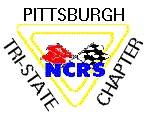 2018 Officers & Chairpersons Present	Board Members at Large (BML) & Others Present	Don Geary, Chairman	#29217		Mike Bucheit (BML)	#41580	dlgeary@comcast.net			mbucheit@wpa.net	Paul DiSanto, Vice Chairman	#38654		Bob Cirilli (BML)	#37109	pdisanto1950@gmail.com			cirilli@zoominternet.net	Judy Geary, Membership	#29217		John DeGregory (BML)	#2855	gearyjt@comcast.net			JohnDeGreg@aol.com	Norm Neffield, Treasurer	#2799		Frank Gavron	#47478	nneffield@comcast.net			Fg69vette@yahoo.com	Jim Wainwright, Secretary	#262		John Kuhns	#44183	james_wainwright@hsb.com			johnk@threekcabinets.us	Bill Bryan, Judging Chairman	#291		Lou Urbanski	# 64284	crosskeystv@yahoo.com			louandkathy@comcast.net	John Jeffries, Inside Coordinator	#9851		Linda Neffield	# 2799	jjeffries@zoominternet.net			nna5@verizon.net	Dave Kitch, Outside Coordinator	#33108		Denny Doyle	# 54111	dmkitch@comcast.net			dennis.doyle@wacclub.com 	Jimmy Patitucci, Newsletter Editor	#60161		________________________	# _ _ _ _ _	jjppat@atlanticbb.net			e-mail ___________________@________._____	Barry Holmes, Historian	#940		________________________	# _ _ _ _ _	drbarry57@comcast.net			e-mail ___________________@________._____Minutes of June 12, 2018 by Jim Wainwright:  hardcopies were passed out.

Comments / Corrections:  None.

Motion to Approve by Bob Cirilli and 2nd by Norm Neffield and Vote:  Unanimous   Reports  ▬  Reports  ▬  Reports  ▬  Reports  ▬  Reports  ▬  Reports   1.	Treasurer for June by Norm Neffield:  hardcopies were passed out and were reviewed.

Comments / Corrections:  None

Motion to Approve by Jimmy Patitucci and 2nd by Paul DiSanto and Vote:  Unanimous2.	Membership by Judy Geary:  (absent so Don Geary gave the report) we’ve sent out 79 “Dues” notices ▬ the Chapter currently has 111 members ▬ we’ve received 34 checks, 9 PayPal paid notices, and 35 remain unpaid members ▬ Tom Moran has dropped out ▬ John Kuhns cash received tonight ▬ Adam Williams (Bair’s) hasn’t paid dues for last year or this year.3.	Outside Coordinator by Dave Kitch:  hardcopies were passed out and were reviewed.4.	Inside Coordinator by John Jefferies:  my report has been submitted.5.	Newsletter Editor by Jimmy Patitucci:  still need technical articles for future upcoming issues ▬ will be submitting hardcopy color issues for possible Golden Quill Award recognition ▬ motion to approve by Bill Bryan with 2nd by John DeGregory and the vote was unanimous.6.	Judging Chairman by Bill Bryan:  Three items for our Chapter’s consideration ▬ the 1st is conducting a 5-point Judged Meet that does the operations and a judging seminar on a Friday followed by the actual judging on a Saturday ▬ the 2nd is having a Judges Training meet with two Corvettes only and the 3rd is doing a 45 minute Judges Training before or after a monthly board meeting 2 or 3 times during the year.  Any or all of these items may be considered for implementation for the PTSC 2019 calendar of events.   Old Business  ▬▬▬  Old Business  ▬▬▬  Old Business  ▬▬▬  Old Business   August 12, 2018 Annual PTSC Picnic:  10 have signed up so far (August 5th cutoff) ▬ Norm doing corn.Fall Road Tour Discussion:  Saturday, July 21st is dry run by 4 Board Members ▬ Sunday, September 16th is the actual scheduled event date ▬ $7 admission per person ▬ Plyler’s Restaurant in Brookville for a possible dinning option ▬ an event description flyer is needed.   New Business  ▬▬▬  New Business  ▬▬▬  New Business  ▬▬▬  New Business   Apparel Order:  Jimmy has ordered various colors and sizes of T-shirts (cost $7.50 each), Long Sleeve T-Shirts (cost $9.90 each), Sweat Shirts (cost $12.12 each), and Messenger Bags (cost $25 each).  Selling price TBD and the items will be available for sale at the PTSC future events.Winery Tour Event:  (an attached draft flyer passed out) possibly meet in New Stanton (location TBD) ▬ 20 people minimum (will cancel event if less than 20) ▬ this is a rain or shine event (move indoors for entertainment and dining in event of rain) ▬ motion to approve by Dave Kitch with 2nd by Mike Bucheit and the vote was unanimous.2019 Event Suggestions:  March 10th Technical Seminar at John Kuhns garage ▬ Sunday, April 28th Judges Training with 2 Corvettes at Tom Henry ▬ June 8th Latrobe B&D Center Chapter Judged Event ▬ Picnic in August (date and location TBD) ▬ possible September Judges Training with 2 Corvettes at Barry Holmes garage ▬ October 10th Fall Road Tours; e.g., Kinzua Bridge State Park, Elk Preserve Benezette, Cooks Forest, Falling Water possibilities ▬ Sunday December 8th Christmas Banquet (location TBD).Open Discussion:  June 2018 PTSC Judged Event financial review by Norm of $2,189 income, $931.80 expenses, $1,257.20 profit ▬ possible future consideration of a Debit Card for event expenses ▬ Sunday, July 8th Shenango Valley Corvette Club Car Show PTSC member participation was cancelled.For the Good of the Organization:  John Kuhns shared his opinion that he felt that NCRS Concourse Judging should not be allowed.Motion made to adjourn the meeting made by Frank Gavron and 2nd by Bill Bryan at 8:09 p.m.Next Meeting at 6:30 p.m. on Tuesday, August 14, 2018 at The Boulevard Restaurant, Delmont, PA

Note that you should plan to arrive early if you intend on eating at the restaurant.